Tree City Fall Festival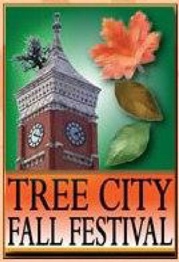 LITTLE MISS and MISTER TREE CITY2019 Entry Form MANDATORY PRACTICE DATES AND TIMES1st Practice: August 21, 6:00 pm at City Hall2nd Practice: August 28, 6:00 pm at City Hall Rehearsal: September 12, TBDPlease Mail Applications To:1304 W Ryle Dr N, Greensburg, IN 47240Or, Drop Off at Greensburg City HallDeadline: August 1, 2019No applications will be accepted past this date.Please TYPE OUT your responses!Part A: Candidate GuidelinesCandidates must reside in Decatur County, Indiana. Candidates must be between the ages of 5-8 years old. Candidates must submit a completed entry form for the contest. Entry forms are available on the Fall Festival website at https://treecityfallfestival.com/little-miss-mr-tree-city/. Each candidate must submit an entry/sponsor fee of $50.00 by the first meeting.Deadline for entry is August 1st. Applications will not be accepted be accepted after this date – No Exceptions!Canddiates will participate in a seriese of practice sessions prior to the festival. The practice sessions will take place at Greensburg City Hall on a weekly basis prior to the event. Candidates must be accompanies by a responsible chaperone at all practices sessions and contest events. Children are not to be dropped off alone for any such activities. All Candidates will appear in the Little Mister/Miss program in Downtown Greensburg at the Tree City Fall Festival on September 20, 2019 and will appear in the Fall Festival Parade on September 21, 2019. All candidates will receive a prize and/or participation award. TWO MEETINGS AND REHERSAL ARE MANDATORY! Part B: Personal InformationName:      Boy or Girl?      Name of Parents:      Address:      (Note: Contestant MUST reside in Decatur County to participate.)Main Phone:      Email:      Date of Birth:       						Age:      Sponsor:      Sponsor/Business Address:      Sponsor/Business Phone:      (Note: Entry/Sponsor Fee of $50.00 must be paid at first meeting.)Part C: Tell us about You! Contestant’s Favorite Place to Go/Thing to Do in Greensburg, Indiana:      Favorite Toy:      Favorite Food:      Please write a response to “Why I want to be Little Miss/Mister Tree City”?      *Participants will also need to come up with a costume that represents the Tree City Fall Festival and write a statement on why they chose this particular costume. Those statements are due by August 19th.Part D: AffirmationI,      , affirm all information entered on this application is true and valid. I have signed and understand Part A and Part D of the 2019 entry form for the Mister/Miss Tree City Pageant. Signature of Contestant: __________________________________________________ Date: ___________Parent/Guardian: _________________________________________________________ Date: ___________Note: You must have your parent or guardian’s signature to participate.